Реални пад тромјесечног бруто домаћег производа 0,9% I тромјесечје 2012/I тромјесечје 2011.Тромјесечни бруто домаћи производ реално је мањи за 0,9% у првом тромјесечју 2012. године у односу на прво тромјесечје 2011. године.Посматрано по подручјима Класификације дјелатности, највећи реални раст бруто додате вриједности остварен је у подручјима Остале јавне, комуналне, друштвене, социјалне и личне услужне дјелатности  за 3,3%, Финансијско посредовање  за 3,0%, Здравствени и социјални рад  за 2,7%, Саобраћај, складиштење и комуникације за 2,6%, Образовање за 2,5% док је бруто додата вриједност реално мања у подручјима: Прерађивачка индустрија  за 6,3%, Грађевинарство за 5,5% и  Пољопривреда, лов и шумарство за 4,1%. У земљама из окружења забиљежене су сљедеће стопе реалног раста бруто домаћег производа за прво тромјесечје 2012. године у односу на исто тромјесечје 2011. године и то: Словенија (-0,2%), Србија (-1,3%), Хрватска (-1,3%) и Македонија (-1,4%). Графикон 1. Стопе реалног раста БДП, промјене у односу на исто тромјесечје претходне годинеСтопа реалног раста БДП за 2011. годину 0,8% (претходни подаци) У односу на 2010. годину, БДП номинално већи 4,4% (претходни подаци)Просјечна нето плата у јуну 818 КМНајвиша просјечна нето плата у подручју Финансијско посредовање 1 275 КМ, најнижа у подручју Угоститељство 573 КМПросјечна мјесечна нето плата запослених у Републици Српској, исплаћена у јуну 2012. године износи 818 КМ, а просјечна мјесечна бруто плата 1 348 КМ. Просјечна нето плата исплаћена у јуну 2012. године у односу на мај 2012. године мања је номинално за 1,0% а реално за 0,3%. У односу на просјечну нето плату у 2011. години, просјечна нето плата у јуну 2012. године већа је номинално за 1,1%, а реално је мања за 0,1%. У јуну 2012. године у односу на исти мјесец прошле године просјечна нето плата номинално је остала на истом нивоу док је реално мања за 1,5%.Највиша просјечна нето плата у јуну 2012. године, посматрано по подручјима дјелатности, исплаћена је у подручју Финансијско посредовање и износи 1 275 КМ, а најнижа у подручју Угоститељство 573 КМ.У јуну 2012. године, у односу на мај 2012. године, највећи номинални раст нето плате забиљежен је у подручјима Пољопривреда, лов и шумарство за 6,2%, Здравствени и социјални рад за 3,0% и Грађевинарство за 2,3% док је номинално нижа плата у подручјима Образовање за 5,9%, Вађење руда и камена за 5,4% и Финансијско посредовање за 5,2%.  Графикон 1. Просјечнe нето платe запослених по мјесецимаУкупан број запослених, 31. март 2012. године 237 520Према подацима статистике рада, укупан број запослених у марту 2012. године је 237 520 што је у односу на септембар 2011. године, мање за 0,2 %, а у односу на март 2011. године мање за 1,0%.Посматрано по подручјима дјелатности, до смањења броја запослених, дошло је у подручјима Грађевинарство за 8,2%, Пољопривреда, лов и шумарство за 3,0%, Вађење руде и камена за 2,2%, Трговина на велико и мало за 1,8% и Прерађивачка индустрија за 1,1%,.Раст броја запослених забиљежен је у подручјима: Финансијско посредовање за 7,1%, Образовање за 3,0%, Здравствени и социјални рад за 2,5% Остале јавне, комуналне, друштвене, социјалне и личне услужне дјелатности за 2,5% и Државна управа и одбрана и обавезно социјално осигурање за 1,9%.Мјесечна инфлација у јуну 2012. године -0,7%Годишња инфлација (јун 2012/јун 2011) 1,6%Цијене производа и услуга, које се користе за личну потрошњу у Републици Српској, мјерене индексом потрошачких цијена, у јуну 2012. године у односу на мај 2012. године, у просјеку су ниже за 0,7%.Овакво кретање цијена резултирало је и овај мјесец појефтињењем свих врста горива, што је проузроковало пад цијена у одјељку Превоз од 2,2%, те појефтињењем појединих прехрамбених производа, тако да је у групи Храна и безалкохолна пића забиљежен пад цијена од 1,0%.Повећање цијена забиљежено је једино у подгрупама Воће 1,0% и Месо 0,5%. У подгрупи Воће је забиљежен даљи раст цијена цитрусног воћа (наранџа, лимун, грејпфурт, мандарина, лимун, киви), као и повећања цијене јабука и крушака, док је на повећање цијена у подгрупи Месо утицало повећање свињетине за 1,1%, телетине за 0,6% и јунетине за 0,3%. На смањење цијена у групи Храна утицало је смањење цијена поврћа за 9,3%, затим риже 1,6%, замрзнутог лиснатог тијеста 1,1%, ријечне и морске рибе 1,1%, свјежег млијека 2,4%, млијечних производа 1,3%, кокошијих јаја 4,7%,шећера 2,8%, додатка јелима (вегета, зачин Ц...) 3,7%, кондиторских производа 1,2%. На смањење цијена Безалкохолних пића од 0,5% највише је утицало смањење цијена кафе 1,0% и какаа 0,4%.Одјељак Становање биљежи пад цијена од 0,4% и то због нижих цијена плина од 5,4% и лож уља од 4,6%.Забиљежен је раст код 3 од укупно 12 одјељака. Раст цијена у јуну забиљежен је и у одјељцима Намјештај и покућство, Алкохолна пића и дуван и Остала добра и услуге.Раст цијена  0,2% који је забиљежен у одјељку Намјештај и покућство настао је због виших цијена малих апарата и разних додатака за 0,6%, као и производа за чишћење и одржавање куће за 0,4%.У одјељку Алкохолна пића и дуван забиљежен је раст цијена 0,1%, усљед повећања цијене вина 0,9% и пива 0,3%.И у одјељку Остала добра и услуге је забиљежен је раст цијена 0,1%, због повећања цијена неких производа за личну његу (тоалет папир, лакови за косу, фарбе за косу и сл.) за 1,0%.У одјељцима Здравство, Комуникације, Рекреација и култура, Образовање, Ресторани и хотели цијене се у просјеку нису мијењале. Цијене производа и услуга, који се користе за личну потрошњу у Републици Српској, у јуну 2012. године у односу на исти мјесец 2011. године, више су у просјеку за 1,6%.Посматрано по одјељцима намјене потрошње, у јуну 2012. године у односу на јун 2011. године, највиши раст забиљежен је  код одјељка Алкохолна пића и дуван за 8,4%, затим слиједе индекси одјељака: Комуникације за 4,2%, Превоз за 4,0%, Намјештај и покућство за 1,8%, Становање за 1,2%, Храна и безалкохолна пића за 0,8%, Остала добра и услуге за 0,8%, Здравство за 0,3%, Ресторани и хотели за 0,2%, Образовање за 0,1%. Индекс одјељка Рекрација и култура нижи је за 0,6%, док је индекс одјељка Одјећа и обућа нижи за 3,9%.Цијене произвођача индустријских производа (VI 2012/V 2012) у просјеку више 0,3%Цијенe произвођачa индустријских производа у јуну 2012. године у односу на мај 2012. Године, у просјеку су више за 0,3%, у односу на јун 2011. године више су за 0,4% и у односу на децембар 2011. године за 0,3%.Посматрано по намјени потрошње, у јуну 2012. године у односу на мај 2012. године цијене енергије у просјеку су више за 0,5%, цијене нетрајних производа за широку потрошњу за 0,3%, цијене интермедијарних производа за 0,2%. Цијене капиталних прозвода у просјеку су ниже за 0,1%,  док су цијене трајних производа за широку потрошњу у просјеку остале на истом нивоу.Посматрано по намјени потрошње цијене енергије, у јуну 2012. године у односу на јун 2011. године, у просјеку су више за 1,6%, цијене нетрајних производа за широку потрошњу за 1,1%, цијене трајних производа за широку потрошњу за 0,3%, цијене капиталних прозвода за 0,1%, док су цијене интермедијарних производа у просјеку су ниже за 1,0%. Посматрано по подручјима индустријске производње (PRODCOM), цијене подручја подручја (Ц) вађење руда и камена у јуну 2012. године у односу на мај 2012. године у просјеку су више за 1,7%, цијене подручја(Д) прерађивачка индустрија за 0,2%, док су цијене подручја (Е)  производња и снабдијевање електричном енергијом, гасом и водом у просјеку остале на истом нивоу.У јуну 2012. године, у односу на јун 2011. године, цијене подручjа Вађење руда и камена  у просјеку су више за 3,1%, цијене подручја Производња и снабдијевање електричном енергијом, гасом и водом за 0,5% и цијене подручја Прерађивачка индустрија за 0,1%. Индекс индустријске производње (VI 2012/ 2011.) мањи 1,6%Индекс запослених у индустрији (VI 2012/ 2011.) мањи 1,2%Индустријска производња остварена у јуну 2012. године у односу на просјечну мјесечну производњу из 2011. године мања је за 1,6%, у односу на исти мјесец прошле године мања је за 5,6%, док је у односу на претходни мјесец текуће године већа за 4,2%.Индустријска производња остварена у периоду јануар - јун 2012. године у односу на исти период прошле године мања је за 4,2%. У истом периоду у подручју Производња и снабдијевање електричном енергијом забиљежена је негативна стопа промјене од 1,3%, у подручју Вађење руда и камена негативна стопа промјене од 2,7% и у подручју Прерађивачка индустрија негативна стопа промјене од 6,8%. Посматрано по економској намјени индустријских производа у периоду јануар – јун 2012. године у односу на исти период прошле године забиљежена је негативна стопа промјене енергије од 1,5%, нетрајних производа од 8,3% и интермедијарних производа од 8,7%, док је код капиталних производа забиљежена позитивна стопа промјене од 7,6% и код трајних производа позитивна стопа промјене од 0,4%.Број запослених у индустрији у јуну 2012. године у односу на мај 2012. године мањи је за 0,4%.Укупан број запослених у индустрији у периоду јануар - јун 2012. године у поређењу са истим периодом прошле године мањи је за 1,9%, при чему је у подручју Производња и снабдијевање електричном енергијом забиљежен пад броја запослених од 0,3%, у подручју Вађење руда и камена пад од 1,1% и у подручју Прерађивачка индустрија пад од 2,2%. Покривеност увоза извозом (у периоду I–VI 2012.) 55,0% Извоз (I-VI 2012/I-VI 2011.) смањен 4,1%У мјесецу јуну 2012. године, остварен је извоз у вриједности 214 милиона КМ и увоз у вриједности од 381 милион КМ.У оквиру укупно остварене робне размјене Републике Српске са иностранством у јуну ове године, проценат покривености увоза извозом износио је 56,2%. У периоду јануар - јун 2012. године остварен је извоз у вриједности од милијарду и 180 милиона КМ, што је за 4,1% мање у односу на исти период претходне године. Увоз је, у истом периоду, износио 2 милијарде 144 милиона КМ, што је за 0,7% више у односу на исти период претходне године.Проценат покривености увоза извозом за првих шест мјесеци текуће године износио је 55,0%, док је спољнотрговински робни дефицит износио 964 милиона КМ.У погледу географске дистрибуције робне размјене Републикe Српскe са иностранством, у периоду јануар - јун 2012. године, највише се извозило у Италију и то у вриједности од 188 милиона КМ, односно 15,9%, те у Србију, у вриједности од 186 милиона КМ, односно 15,7% од укупног оствареног извоза.У истом периоду, највише се увозило из Русије и то у вриједности од 529 милиона КМ, односно 24,7% и из Србије, у вриједности од 366 милиона КМ, односно 17,1% од укупно оствареног увоза.Посматрано по групама производа, у периоду јануар  - јун 2012. године, највеће учешће у извозу остварују нафтна уља и уља добијена од битуменозних минерала (осим сирових) са укупном вриједношћу од 174 милиона КМ, што износи 14,8% од укупног извоза, док највеће учешће у увозу остварује нафта и уља добијена од битуменозних минерала (сирова), са укупном вриједношћу од 568 милиона КМ, што износи 26,5% од укупног увоза.Грaфикон 2. Извоз и увоз по мјесецима у хиљадама КМ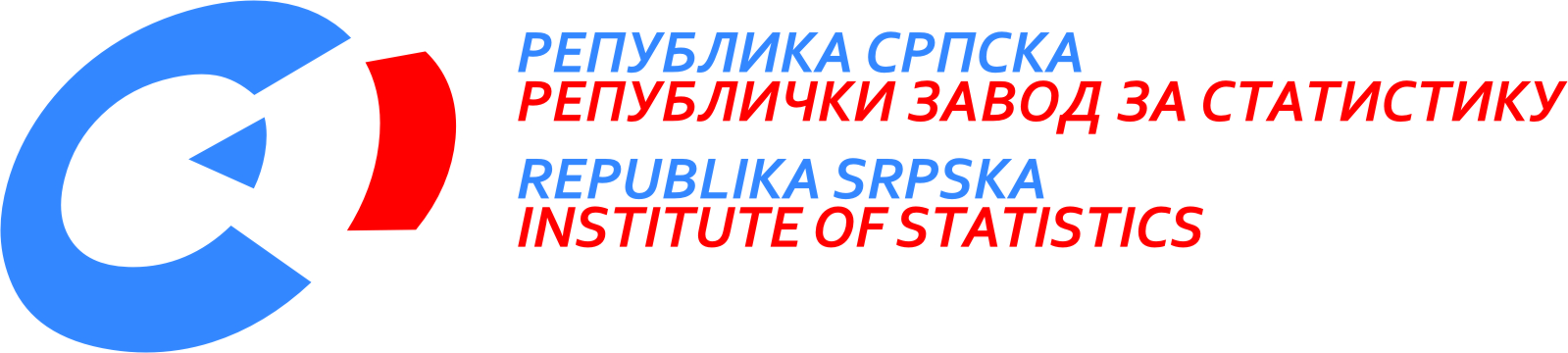 [19. јул 2012.]  7/12 јул 2012. годинеСАОПШТЕЊЕ ЗА МЕДИЈЕБруто домаћи производ за 2011. годину, обрачунат примјеном „Производне методе“, исказан у текућим цијенама као претходни податак, износи 8 670 050 000 КМ, односно 6 064 КМ по становнику. У односу на 2010. годину, бруто домаћи производ  је  номинално већи за 4,4%, а реално за 0,8%.У структури бруто домаћег производа најзначајнијe учешће има подручје Трговине са 12,0%, затим слиједи Пољопривреда са 10,2%, Државна управа, одбрана и обавезно социјално осигурање са 10,1%, потом Прерађивачка индустрија са 9,0%, Пословање некретнинама, изнајмљивање и пословне дјелатности са 8,6%, итд.Највећи реални раст по подручјима дјелатности забиљежен је у подручјима Вађење руда и камена  17,3%, Рибарство 4,7%, Образовање 4,2%, Остале јавне, комуналне, друштвене, социјалне и личне услужне дјелатности 3,9%, Здравствени и социјални рад 3,5%,  Прерађивачка индустрија 3,2%, Финансијско посредовање 3,0%, док је негативна стопа раста забиљежена у подручјима Грађевинарство (–4,3%), Пољопривреда, лов и шумарство (-4,0%) и Пословање некретнинама, изнајмљивање и пословне дјелатности (-1,0%).Према доходовном приступу, у структури  бруто домаћег производа на средства за запослене се односи 48,5%, на потрошњу фиксног капитала 14,3%, нето порези на производњу су -0,1%, а за нето оперативни вишак и нето мјешовити доходак остаје 19,4%.Остварене инвестиције за 2011. годину 1 340 321 000 КМ (претходни подаци)Остварене инвестиције пословних субјеката (претходни подаци), чије је сједиште у Републици Српској, у 2011. години износиле су 1 340 321 000 КМ. У структури инвестиционих улагања према дјелатности инвеститора највише учествују Државна управа, одбрана и обавезно социјално осигурање са 27,0%, Прерађивачка индустрија са 16,4%, Саобраћај, складиштење и комуникације са 13,0% итд.Остварене инвестиције пословних субјеката регистрованих на територији Републике Српске у нова стална средства, према намјени инвестиција, у 2011. години износе 1 214 664 000 КМ. На територији Републике Српске уложено је            1 203 670 000 КМ (99,1%), док је на територији Федерације БиХ и Брчко Дистрикта БиХ уложено 10 994 000 КМ (0,9%).У структури инвестиционих улагања у нова стална средства на територији Републике Српске према намјени највише учествују Грађевинарство са 21,1%, Прерађивачка индустрија са 14,5%, Саобраћај, складиштење и комуникације са 13,5%.МАТЕРИЈАЛ ПРИПРЕМИЛИ: Статистика националних рачуна Жана Алагићzana.alagic@rzs.rs.baМилка Цигановићmilka.ciganovic@rzs.rs.baЈадранка Лубурићjadranka.luburic@rzs.rs.baДијана Малешdijana.dedic@rzs.rs.baСтатистика рада Биљана Глушацbiljana.glisic@rzs.rs.baВладимир Копривицаvladimir.koprivica@rzs.rs.baСтатистика цијена Биљана Тешићbiljana.tesic@rzs.rs.ba Јасминка Милићjasminka.milic@rzs.rs.baСтатистика индустрије и рударства Мирјана Бандурmirjana.bandur@rzs.rs.ba Статистика спољне трговине Сања Стојчевићsanja.stojcevic@rzs.rs.baОБЈАШЊЕЊА ПОЈМОВА - просјекСаопштење припремило одјељење публикација Владан Сибиновић, начелник одјељења Издаје Републички завод за статистику,Република Српска, Бања Лука, Вељка Млађеновића 12дДр Радмила Чичковић, директор ЗаводаСаопштење је објављено на Интернету, на адреси: www.rzs.rs.baтел. +387 51 332 700; E-mail: stat@rzs.rs.baПриликом коришћења података обавезно навести извор